Техническое задание на поставку илоскреба на очистные сооружения ООО «Тейковская котельная»Наименование предмета закупки: Поставка Илоскреба для радиальных отстойников.Введение.На очистных сооружениях имеется выведенный из работы первичный отстойник, имеющий исправную железобетонную чашу (основные размеры см. Приложение 1) Цель.	Восстановить работу первичного отстойника путем установки  илоскреба.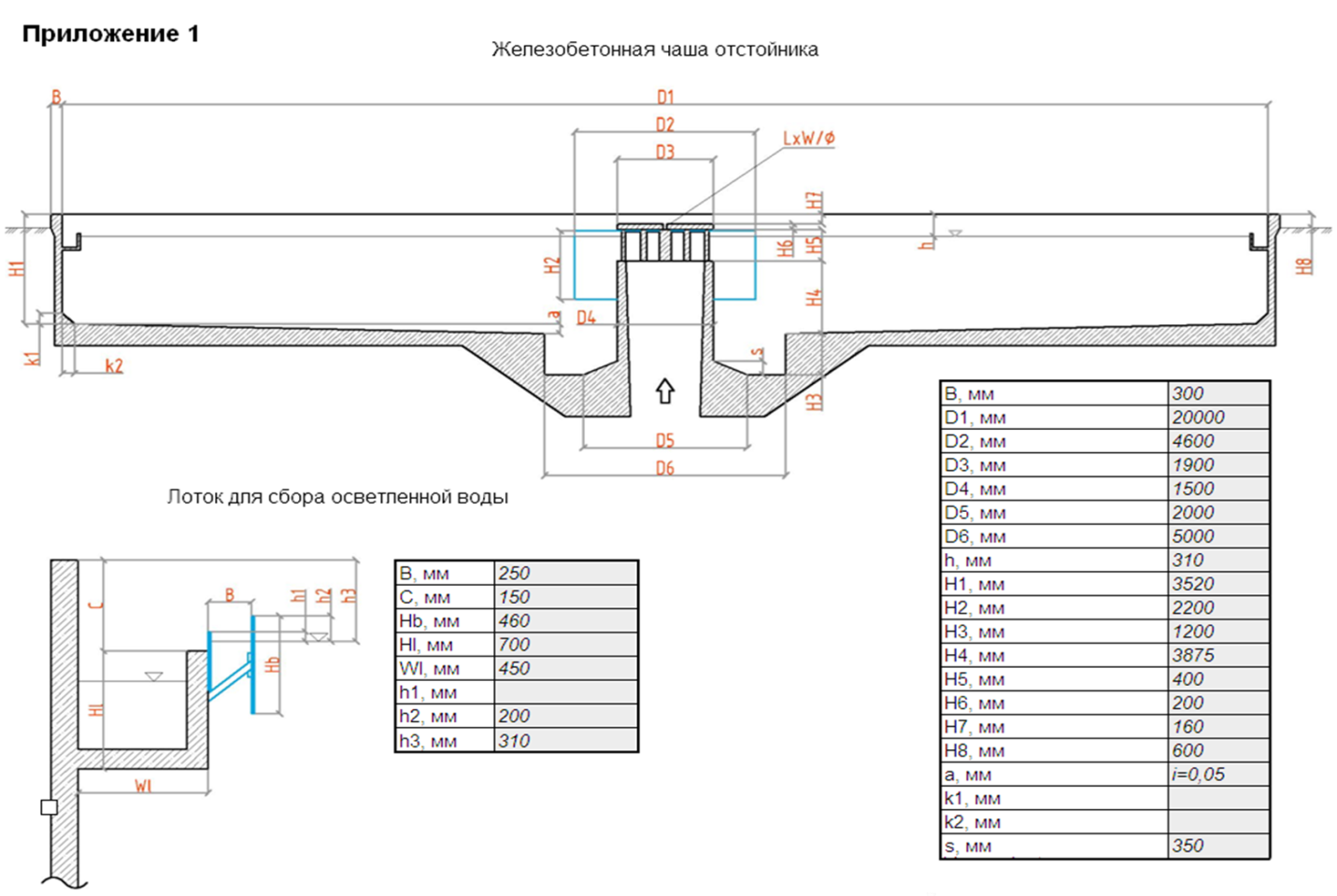 № п/пНаименование пунктаТекст пояснений1Наименование Заказчика:ООО «Тейковская котельная»2Место нахожденияИвановская область, г. Тейково, ул. Запольная д. 83Срок поставки товаровСрок поставки в течение 100 (ста) календарных дней с момента заключения договора4Адрес электронной почтыkremeshkov01@bk.ru5Контактное лицо по организационным вопросам:Кремешков Егор Сергеевич+7 (910) 985-80-966Предмет закупкиПоставка Илоскреба для радиальных отстойников.7Характеристики1 Работа на открытом воздухе в условиях смеси сточных вод кислотно-щелочной среды от 6,5 до 8,5 pH (с кратковременными превышениями до 10 pH) состоящей из:	- Хозяйственно бытового стока	- Ливневого стока	- Производственного стока2 Наличие следующих конструктивных элементов:- Мост;- Система сбора плавающих веществ (Полупогружная доска)	- Приводная тележка, движущаяся по борту емкости на резиновом ходу	- Шкаф управления смонтированный на  мосту	- Узел очистки беговой дорожки с вращающейся щеткой и снегоотвалом	- Подвод питания верхний;       - Скребок дополнительный в приямке чаши отстойника  -4 шт;      - тип приводного редуктора любой;	3 Скорость вращения фермы илоскреба 2.9 об/час.4 Материалы элементов конструкции:	- Подводная часть фермы илоскреба – углеродистая сталь с антикоррозионным покрытием	- Надводная часть – углеродистая сталь с антикоррозионным покрытием	- Обшивка центрального стакана – пластик	- Полупогружная доска – пластик                                                                              - Корпус жироловки - нержавеющая  сталь5 Тип исполнения:- двукрылый;- Тип скребков спиральный Для первичного отстойника очистных сооружений чаши диаметром 20м8Наименование выполняемых работ.Работы по изготовлению, поставке, монтажу и пуско-наладке илоскреба первичного отстойника очистных сооружений диаметром 20м9Требования к качеству товаров, работ, услугВыполнять в соответствии с действующими нормами и правилами, техническими регламентами, противопожарными, эксплуатационными, санитарными и противопожарными нормами. Конструкция илоскреба должна соответствовать расчетам на прочность и долговечность.Поставка осуществляется за счет Поставщика, монтаж и пусконаладка Илоскреба осуществляется силами и за счет Поставщика. Стоимость доставки, установки и пусконаладочных работ входит в стоимость договора и отдельно Заказчиком не оплачивается